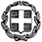 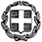 Ανδρέα Παπανδρέου 37                                                            ΠΡΟΣ: 1. Δ/νσεις Α’/θμιας και Β’/θμιας Εκπ/σηςΤ.Κ. :   15180 Μαρούσι                                                                           2. Γραφεία Σχολικών ΣυμβούλωνΤηλέφωνο: 210 344 2378                                                                          (μέσω των Διευθύνσεων)                         Πληροφορίες: Αικ. Μπομπέτση                                                    e-mail: ampo@minedu.gov.gr                                                   KOIN.: Περιφερειακές Διευθύνσεις Εκπαίδευσης“COMPETENCES FOR EUROPE” EUROPEAN WORKSHOPΓΕΡΜΑΝΙΑΗμερομηνία διεξαγωγής :  1 / 11 /2017  –  3 / 11 /2017ΘΕΜΑ: «Προεπιλογή για συμμετοχή σε σεμινάριο Pestalozzi 2017, του Συμβουλίου της Ευρώπης»    ΣΧΕΤ.: Προκήρυξη Δ/νσης Ευρ. & Δ. Θεμάτων, με Αρ. Πρωτ.: ΦΣΕ 88/ 14504/Η1/ 30.01.2017Σε συνέχεια της ως άνω προκήρυξης της υπηρεσίας μας, σας γνωρίζουμε ότι αναδείχθηκαν, κατόπιν κλήρωσης (ΦΣΕ:104/41038/10.3.2017), οι κάτωθι εκπαιδευτικοί, οι οποίοι θα συμμετάσχουν στο προαναφερόμενο σεμινάριο :1. ΑΠΟΣΤΟΛΙΔΟΥ ΕΛΕΝΗ, ΠΕ07, 2Ο ΓΥΜΝ. ΕΛΕΥΘΕΡΙΟΥ-ΚΟΡΔΕΛΙΟΥ, Ν. ΘΕΣΣΑΛΟΝΙΚΗΣ2. ΧΑΡΙΣΗ ΑΦΡΟΔΙΤΗ, ΠΕ07, ΓΥΜΝ. ΜΕΛΙΤΗΣ, Ν. ΦΛΩΡΙΝΑΣΔιευκρινίζεται ότι την ευθύνη της τελικής επιλογής έχει ο φορέας διοργάνωσης, επομένως, ενδέχεται να μη γίνουν δεκτές ορισμένες υποψηφιότητες. Γι’ αυτό, εφεξής, κάθε σχετική επικοινωνία των ενδιαφερομένων πρέπει να γίνεται με το Συμβούλιο της Ευρώπης (e-mail: pestalozzi@coe.int).Σε ό,τι αφορά τα έξοδα συμμετοχής, αυτά καταβάλλονται από το Συμβούλιο της Ευρώπης (βλ. Προκήρυξή μας), ενώ τα έξοδα διαμονής και διατροφής βαρύνουν το φορέα υποδοχής. Τέλος, δυο εβδομάδες μετά την επιστροφή τους, οι συμμετέχοντες στο σεμινάριο πρέπει να υποβάλουν στην υπηρεσία μας σχετική έκθεση στην ελληνική γλώσσα. Σε αντίθετη περίπτωση, δεν θα έχουν δικαίωμα συμμετοχής για τα επόμενα δύο (02) χρόνια.Παρακαλούνται οι υποψήφιοι να αποστείλουν άμεσα στην υπηρεσία μας, ηλεκτρονικά, όλα τα δικαιολογητικά Γ’ φάσης, σύμφωνα με τα οριζόμενα στη σχετική προκήρυξη (ΦΣΕ 88/ 14504/Η1/30.1.2017).                                                                                   	    Η ΠΡΟΪΣΤΑΜΕΝΗ ΤΗΣ ΔΙΕΥΘΥΝΣΗΣ ΒΑΣΙΛΙΚΗ ΜΑΚΡΗΕσωτ. διανομή: Δ/νση Ευρ. & Διεθνών Θεμάτων-Τμήμα Διεθνών Σχέσεων